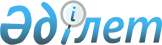 On approval of the Rules for calculating the size of the guaranteed sum provided as reimbursement for the cost of health resort treatment, prosthetic and orthopaedic aid, technical aids (compensatory aids), special mobility aids purchased via the portal of social servicesприобретаемых через портал социальных услуг
					
			Invalidated
			
			Unofficial translation
		
					Order of the Minister of Labour and Social Protection of the Republic of Kazakhstan No. 15 dated January 20, 2020. Registered with the Ministry of Justice of the Republic of Kazakhstan on January 21, 2020 under No. 19900. Abolished by the Order of the Minister of Labor and Social Protection of the Population of the Republic of Kazakhstan dated January 20, 2022 No. 20
      Footnote. Abolished by the Order of the Minister of Labor and Social Protection of the Population of the Republic of Kazakhstan dated January 20, 2022 No. 20 (effective from the date of its first official publication).
      In compliance with paragraph 2 of Article 32-1 of the Law of the Republic of Kazakhstan dated April 13, 2005 “On Social Protection of Disabled Persons in the Republic of Kazakhstan” I HEREBY ORDER: 
       1. That the attached Rules for calculating the size of the guaranteed sum provided as reimbursement for the cost of health resort treatment, prosthetic and orthopaedic aid, technical aids (compensatory aids), special mobility aids purchased via the portal of social services shall be approved.
      2. That in accordance with the procedure established by legislation, the Department of Social Services Policy Development of the Ministry of Labour and Social Protection of the Republic of Kazakhstan shall:
      1) ensure the state registration hereof with the Ministry of Justice of the Republic of Kazakhstan;
      2) provide the placement hereof on the website of the Ministry of Labor and Social Protection of the Republic of Kazakhstan after its official publication;
      3) within ten working days after state registration hereof with the Ministry of Justice of the Republic of Kazakhstan, submit to the Legal Service Department of the Ministry of Labor and Social Protection of the Republic of Kazakhstan the information on implementation of measures stipulated in subparagraphs 1) and 2) of this item.
      3. That the Vice-Minister of Labour and Social Protection of Population of the Republic of Kazakhstan Aukenov E.M. shall be entrusted with control over the execution of this order.
      4. This order shall come into force since January 1, 2020 and shall be subject to official publication.
      AGREED BYMinistry of Finance of the Republic of Kazakhstan
      AGREED BYMinistry of National Economyof the Republic of Kazakhstan The Rules for calculating the size of the guaranteed sum provided as reimbursement for the cost of health resort treatment, 
prosthetic and orthopaedic aid, technical aids (compensatory aids), special mobility aids purchased via the portal of social services 
 Chapter 1. General provisions
      1. These rules for calculating the amount of a guaranteed sum provided as compensation for the cost of sanatorium treatment, prosthetic and orthopaedic aid, technical aids (compensatory), and special mobility aids purchased via the portal of social services (hereinafter - Rules) are developed in conformity with paragraph 2 of Article 32-1 of the Law of the Republic of Kazakhstan “On Social Protection of Disabled People in the Republic of Kazakhstan and determine the procedure for calculating the size of the guaranteed sum, provided as a compensation of the cost of sanatorium treatment, prosthetic and orthopedic assistance, technical aids (compensatory) means, special mobility aids, purchased via the portal of social services.
      2. The following terms shall be used in these Rules:
      1) special mobility aids - a type of technical assistance for active and passive mobility of persons with disabilities;
      2) portal of social services (hereinafter referred to as the Portal) – a part of the unified information system of the social and labour sphere, is an automated information system that provides disabled people with the opportunity to purchase sanatorium treatment, prosthetic and orthopedic assistance, technical aids (compensatory), special mobility aids (hereinafter referred to as goods), as well as social services of an individual assistant and sign language specialist;
      3) prosthetic-orthopedic assistance - a specialized type of medical and technical assistance to provide prosthetic and orthopedic devices and training in their use to persons with disabilities;
      4) technical auxiliary (compensatory) means - prosthetic-orthopedic and surdopedic-technical means and compulsory hygienic means;
      5) authorised body in the field of social protection of population (hereinafter referred to as the authorised body) - a central executive body responsible for management, as well as inter-branch coordination in the field of social protection of population to the extent stipulated by the legislation of the Republic of Kazakhstan. Chapter 2: Calculation of the guaranteed sum provided as reimbursement for the cost of health resort treatment, 
prosthetic and orthopaedic aid, technical aids (compensatory aids), special mobility aids 
      3. The calculation of the guaranteed sum of the cost of each product shall be based on the average value of the prices submitted by suppliers on the Portal for its sale to persons with disabilities and its quantity sold over the previous 3 (three) financial years.
      If there are no prices for goods on the Portal, the prices specified in the Public Procurement Contracts concluded by the local executive bodies with the suppliers of goods and their purchased quantity for the previous 3 (three) financial years shall be used for the calculation.
      4. Calculation of the guaranteed sum of commodities shall be carried out pursuant to the following formula:
      GS = AP х CPI, where:
      GS – guaranteed reimbursement sum; 
      AP – average price, calculated according to the formula: 
      AP = (P1 * Q1 +….. P∞ * Q∞) where:
      P1 – price per commodity no. 1;
      Q1 = the quantity of commodities No. 1 sold at this price / sum of all items sold;
      CPI - the forecast of the consumer price index for the coming financial year or the average value of the commodity price index for the last 3 (three) years, calculated according to the formula:
      CPI = (PI price1 + PI price2 + PI price3) / 3, where:
      PI price1 - commodity price index for the first year, in per cent;
      PI price2 - commodity price index for the second year, in per cent;
      PI price3 - commodity price index for the third year, in per cent.
      If the number of sales at the minimum and/or maximum price is less than 5% of the total number of sales, these prices shall not be taken into account in the calculation of the average price.
      5. The calculation of the guaranteed sum shall be carried out no later than January 15 of the current financial year by a commission established by the competent authority.
					© 2012. «Institute of legislation and legal information of the Republic of Kazakhstan» of the Ministry of Justice of the Republic of Kazakhstan
				
      Minister of Labour and Social Protection of Population of the Republic of Kazakhstan

B. Nurymbetov
Approved by
Order No. 15 of the Minister of Labour 
and Social Protection of the Population 
of the Republic of Kazakhstan
dated January 20, 2020 